     Лахтарина Руслана Юріївна – викладач-стажист кафедри онкології та радіології медичного інституту СумДУ.     У 2015-2021 роках навчалася у медичному інституті Сумського державного університету за спеціальністю «Лікувальна справа». У 2021 році отримала диплом лікаря з відзнакою.      У 2021-2023 роках проходила інтернатуру за спеціальністю «Радіологія»: очний цикл на базі кафедри онкології та радіології медичного інституту СумДУ (керівник к.м.н. Шевченко Ю.Ю.), заочний цикл на базі навчально-наукового центру томографії Університетської клініки СумДУ (керівник лікар-рентгенолог в. к. Терновенко О.А.). У 2023 році отримала звання лікаря-спеціаліста за спеціальністю «Радіологія».      У 2021 році вступила в аспірантуру для здобуття ступеня «доктор філософії» зі спеціальності  222 «Медицина» на кафедру онкології та радіології медичного інституту СумДУ. Виконує дисертаційне дослідження на тему «Використання алгоритмів штучного інтелекту в діагностиці новоутворень грудної залози» під керівництвом завідувача кафедри онкології та радіології, к.м.н., доцента Винниченка І.О.З 2023 року викладач-стажист кафедри онкології та радіології медичного інституту СумДУ. Дисципліна – «Радіологія».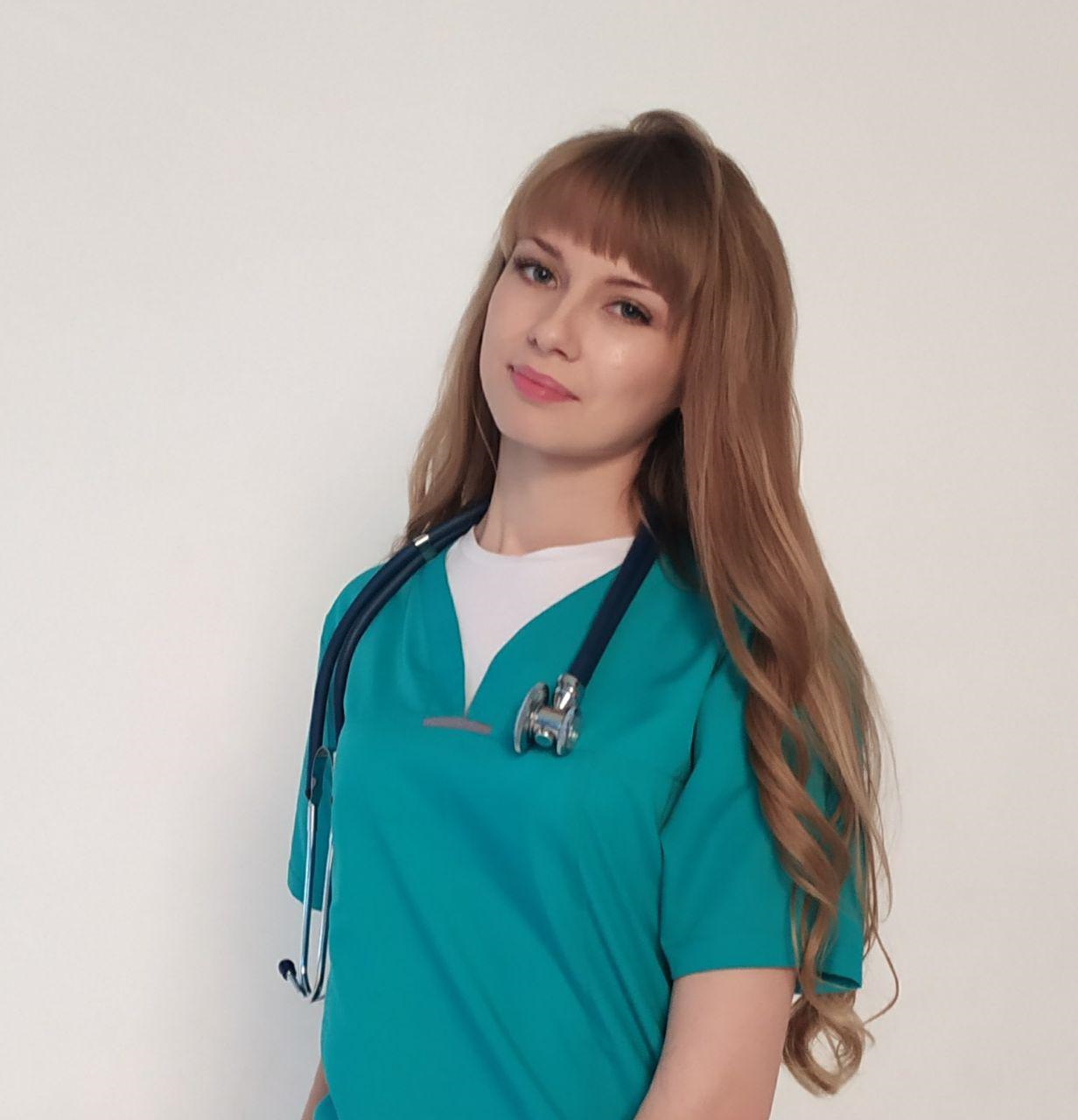 